ПОЛОЖЕНИЕО проведении открытого городского конкурса юных фотолюбителей «Мир глазами молодых»	1.Общие положения.1.1 Открытый городской конкурс юных фотолюбителей «Мир глазами молодых» (далее - Конкурс) 1.2 Организация и проведение Конкурса регламентируется данным положением.1.3 Организаторами конкурса являются Нижнетагильское местное отделение Свердловского областного отделения Всероссийской общественной организации «Русское географическое общество», филиал РГППУ в городе Нижнем Тагиле. При поддержке Управления культуры Администрации города Нижний Тагил, Центр развития Туризма города Нижний Тагил.	2. Цели и задачи Конкурса.2.1. Целью конкурса является выявление и поддержка талантливых детей в области фотоискусства и укрепления международных и межмуниципальных связей города Нижнего Тагила.2.2. Задачи конкурса: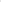 -  создание равных возможностей в творческой реализации потенциала юных фотографов; -  расширение компетенций обучающихся в области использования современной фототехники и информационных технологий;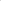 -  вовлечение обучающихся образовательных организаций в социально значимую деятельность, привлечение внимания к культурным аспектам жизни;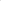 -  профессиональная ориентация обучающихся образовательных организаций, посредством вовлечения в репортажную фотожурналистику;- привлечение внимания к вопросам сохранения природного и культурного наследия, проблемам сохранения окружающей среды, растительного и животного мира, уникальных уголков природы;		З. Условия участия3.1. Конкурс проводится среди обучающихся образовательных организаций всех типов с дифференцированием на 3 возрастные группы:— 10-15 лет;— 15-17лет;— 18-30 лет:4. Сроки проведения конкурса4. 1. Конкурсные работы принимаются с 20.06.2021г. по 30.09.2021г.4.2. Работа жюри проходит с 01.10. 2021г.по 30.10.2021г. 4.3. Лучшие работы участников конкурса будут экспонироваться на выставках – в Администрации города Нижний Тагил и в главном холле НТГСПИ, онлайн выставка.5. 1. Конкурс  состоит из 4 номинаций:- «Репортаж»;- «Портрет»;- «Пейзаж»;- «Городской пейзаж»;«Репортаж» съемка проводится при освещении концертов, культурных мероприятий, повседневных событий, спортивных матчей.Фотограф должен отразить эти события должным образом, то есть передать соответствующую атмосферу, драматизм и накал страстей. К фотографии по желанию можно приложить описание.«Портрет» — раскрытие образа своего героя. Портрет может быть крупный, поясной, ростовой, жанровый, групповой. 5.1.3. Пейзаж - пейзажные фотографии, показывающие красоту и гармонию дикой природы.5.1.4 Городской пейзаж - фотографии, показывающие красоту и гармонию родного города. 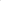 6. Порядок участия в Конкурсе6.1. Прием заявок и конкурсных материалов осуществляется в установленные п. 4.1 настоящего Положения сроки.6.2. Работы принимаются на электронную почту vladimirmitin_@mail.ru строго в соответствии с заявкой и согласием на обработку персональных данных, (Приложение №2).	6.3. Требования к конкурсным работам: - формат файла jpeg;- Размер изображения не более 3500 пикселей по длинной стороне для всех фотографий;- допускаются только авторские работы;- работы могут быть выполнены в черно-белой или цветной технике;- к участию в Конкурсе не допускаются фотографии рекламного или эротического содержания, пропагандирующие насилие или содержащие сцены насилия, оскорбляющие религиозные чувства верующих, а также фотографии с рамками, именами, логотипами, водяными знаками.6.4. Каждый фото-файл подписывается с указанием номинации, названия работы, фамилии, имени, возраста автора на момент отправки фотографии, телефон (при наличии наименование коллектива и образовательной организации, фамилия, имя, отчество руководителя, контактные телефоны).7.  Регламент работы жюри.7.1. Для оценки уровня достижений участников формируется жюри (Приложения № 1). Жюри является основным аттестационным органом Конкурса и выполняет следующие функции: -проводит экспертную оценку конкурсных материалов по утвержденным критериям;-определяет победителя и призеров в каждой номинации конкурса;-представляет в оргкомитет итоговый протокол работы жюри, заверенный председателем жюри;-готовит представление в оргкомитет на награждение.7.3. Победители и призеры Конкурса определяются в каждой номинации по возрастным группам.По вопросам организации Конкурса обращаться к Митину Владимиру Николаевичу,  89122313043. Vladimirmitin_@mail.ru(Приложения № 1).Состав жури КонкурсаМитин Николай ВладимировичКозлов Александр Васильевич - ведущий специалист по фото технологиям ЕВРАЗ НТМК.Никитина Юлия Александровна - главный специалист Управления Культуры Администрации города Нижний Тагил.Антонов Владимир Иванович - депутат Нижнетагильской городской ДумыУстинова Елена Александровна – главный научный сотрудник отдела по работе с посетителями МБУК Нижнетагильский изобразительный музей Сандаков Владислав Евгеньевич - председатель Нижнетагильского городского отделения Свердловского отделения Русского Географического Общества.Приложение 2Согласие представителя субъекта персональных данных (родителя или законного представителя) на обработку его персональных данныхЯ,__________________________________________________________________________________________________________________________________________________________________________________________________, (фамилия, имя, отчество, статус законного представителя несовершеннолетнего – мать, отец, опекун, попечитель или уполномоченный представитель  органа опеки и попечительства или учреждение социальной защиты, в котором находится нуждающийся в опеке или попечительстве несовершеннолетний, либо лица, действующего на основании доверенности, выданной законным представителем) даю согласие в отношении себя и ребенка___________________________________________________________________________________________________(фамилия, имя, отчество ребенка)на обработку следующих сведений, составляющих персональные данные ребенка: фамилия, имя, отчество, образовательное учреждение, класс, возраст, контактный телефон, необходимых организаторам в целях качественного проведении открытого городского конкурса юных фотолюбителей «Мир глазами молодых». Согласен на совершение оператором обработки персональных данных, указанных в данном документе, в том числе, на сбор, анализ, запись, систематизацию, накопление, хранение, уточнение (обновление, изменение), извлечение, использование, обезличивание, блокирование, удаление, уничтожение персональных данных.Подтверждаю, что с порядком отзыва согласия на обработку персональных данных в соответствии с п.5 ст.21 Федерального закона № 152-ФЗ от 27.07.2006 «О персональных данных» ознакомлен(а).Права и обязанности в области защиты персональных данных мне известны. С юридическими последствиями автоматизированной обработки персональных данных ознакомлен(а). _______________ /___________________/                                                                                «___» __________ 20___г.Согласие субъекта персональных данных на обработку его персональных данныхЯ,_______________________________________________________________________________________________,                                                                                       (фамилия, имя, отчество)даю согласие на обработку следующих сведений, составляющих мои персональные данные: фамилия, имя, отчество, место учёбы (работы) и его адрес, номер телефона, адрес электронной почты, необходимых организаторам в целях качественного проведения городского дистанционного конкурса творческих работ "Весенний калейдоскоп"Согласен(а) на совершение оператором обработки персональных данных, указанных в данном документе, в том числе на сбор, анализ, запись, систематизацию, накопление, хранение, уточнение (обновление, изменение), извлечение, использование, обезличивание, блокирование, удаление, уничтожение персональных данных.Согласен(а) на передачу вышеперечисленных персональных данных в Нижнетагильское местное отделение Свердловского областного отделения Всероссийской общественной организации «Русское географическое общество», а также другим учреждениям и организациям, принимающим участие в проведении городского конкурса.В целях информационного обеспечения, согласен на включение в общий доступ на сайте Нижнетагильское местное отделение Свердловского областного отделения Всероссийской общественной организации «Русское географическое общество», составляющие мои персональные данные: фамилию, имя, отчество, место учёбы (работы) и его адрес.Обработку персональных данных разрешаю на срок, необходимый для достижения вышеуказанных целей.Подтверждаю, что с порядком отзыва согласия на обработку персональных данных в соответствии с п.5 ст.21 Федерального закона № 152-ФЗ от 27.07.2006 «О персональных данных» ознакомлен(а).Права и обязанности в области защиты персональных данных мне известны. С юридическими последствиями автоматизированной обработки персональных данных ознакомлен(а).	        ______________ /_________________/ 	                                                  «___» __________ 20___г.